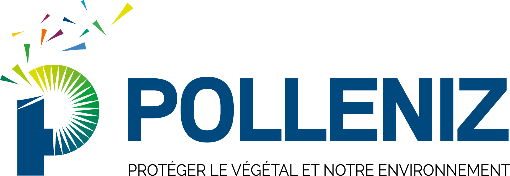 Déclaration de dommages dus aux Choucas des Tours 20…..Organisme : ……………………………………………….           Nom : ……………………………………………………….            Prénom : ………………………………………………………………………Adresse : ……………………………………………..            Commune : ……………………………………………………………….       Tel : ……………………………………………………………            Mail : …………………………………………………………………………………Je soussigné Mme, Mr,                                                                déclare sur l’honneur avoir subi des dégâts, des nuisances et/ou des dégradations matérielles, ayant entrainé des frais liés à la présence du choucas des tours.Date des dommages :          /        /    20            Décrire la nature des dégâts en quelques mots :          Donner une estimation du préjudice :            (facture à l’appui si existante)                                                                                                Photo :      oui                 non                        Date :      /      /      20        Signature : La présente déclaration ne donne droit à aucune indemnisationDéclaration à retourner à POLLENIZ site 44 : 4 imp. Sophie GERMAIN, P.A de la Grand-haie, 44119 Grandchamp des Fontaines.  Tel : 02-40-36-83-03 Fax : 02-40-36-57-22- Mail : polleniz44@polleniz.frEspèces à bien différencier 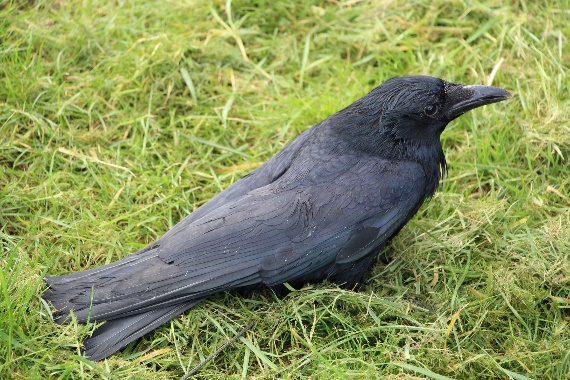 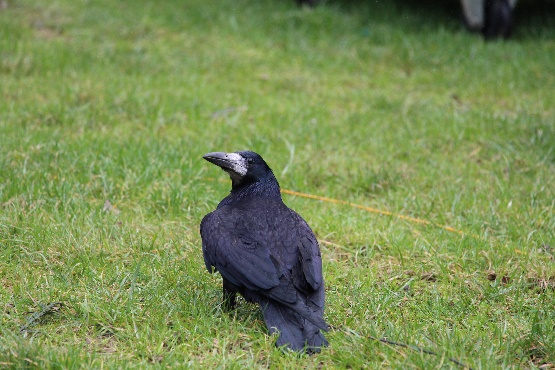  Corneille noire :                                                                            Corbeau freux:                                                                     Taille : 47 cm                                                                                            Taille : 47 cmPoids : 380 à 600 grammes                                                                  Poids : 380 à 520 grammesEnsemble des plumes noires                                                               Base du bec blanchâtre dégarnie de plumesBase du bec recouverte de plumes                                                    Queue arrondie Queue anguleuse                                                                                   Comportement grégaire Vit en couple, dans les zones agricoles                                             Vit en colonie dans les zones agricolesOiseau sédentaire                                                                                   Présent partout en FrancePrésent partout en France                                                                    Se nourrit de céréales, graines, insectes...Se nourrit de céréales, insectes, œufs, oisillons…                     Taille: 32 centimètres.                                                                                 Choucas des Tours :                    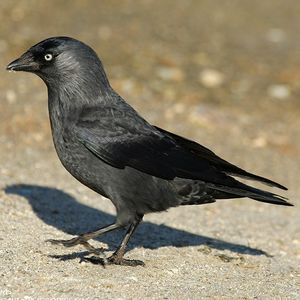              Poids : 250 grammesPlumage noir, nuque grise et œil très clair.Oiseau grégaire. Vit en colonie Sédentaire. Nombreux hivernants venant de Scandinavie et d’Europe orientale             Niche dans les cavités et trous de rochers, dans les cheminées.             Omnivore : insectes, larves, céréales, graines, fruits, petits animaux (escargots, limaces...)…